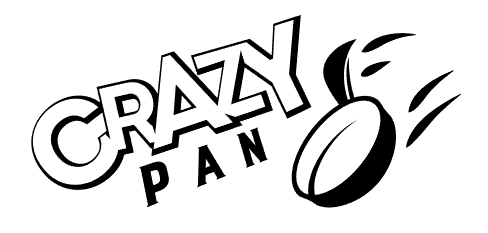 РУКОВОДСТВО ПОЛЬЗОВАТЕЛЯЧЕБУРЕЧНИЦАМОДЕЛИ: CP-BEF16, CP-BEF26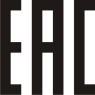 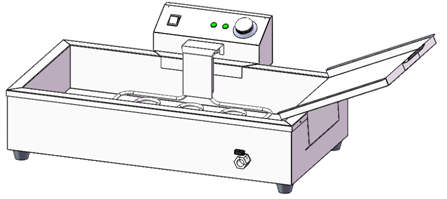 ВВЕДЕНИЕСпасибо, что приобрели профессиональное оборудование нашей торговой марки. Прежде чем Вы приступите к работе с ним, обязательно ознакомьтесь с настоящим руководством и сохраните его на весь срок эксплуатации изделия.Помните, что, выполняя все указания, изложенные в настоящем руководстве, Вы продлите срок эксплуатации оборудования и избежите возможного травмирования рабочего персонала.Мы надеемся, что наши рекомендации максимально облегчат Вам работу с оборудованием.НАЗНАЧЕНИЕДанное оборудование предназначено для использования на предприятиях общественного питания и применяется для приготовления различных блюд во фритюре, в частности чебуреков, беляшей и пирожков.ПОДГОТОВКА К ЭКСПЛУАТАЦИИПеред первым использованием изделия удалите с его поверхности все упаковочные материалы, защитные уплотнители, пластиковые пакеты и т.п.ВНИМАНИЕ!ЗАПРЕЩАЕТСЯ использовать оборудование, если:-  поврежден кабель питания;-  оборудование падало, имеет внешние повреждения или не функционирует.Никогда не размещайте оборудование вблизи других источников тепла!Никогда не оставляйте на верхней части оборудования никаких посторонних предметов!Никогда не загораживайте и не перекрывайте вентиляционные отверстия!Оборудование не предназначено для встраивания!Если оборудование не используется или предстоит его очистка – обязательно отключите его от сети питания!БЕЗОПАСНОСТЬ ПРИ ПОДКЛЮЧЕНИИперед подключением убедитесь, что:-  напряжение питания сети соответствует требуемому значению;-  розетка питания по мощности рассчитана на подключение соответствующего оборудования;-  кабель питания не соприкасается с горячими частями оборудования.ТЕХНИЧЕСКИЕ ХАРАКТЕРИСТИКИ ЭКСПЛУАТАЦИЯЗалейте необходимое количество фритюрного масла. Подключите питание. Поверните регулятор температуры по часовой стрелке, выбрав необходимую температуру. Подберите требуемую температуру исходя из особенностей приготавливаемых продуктов.Всегда контролируйте процесс приготовления для получения наилучшего результата. По достижении заданной температуры, термостат в автоматическом режиме будет отключать и снова включать подачу электропитания, тем самым поддерживая заданную температуру. Завершив работу, переведите регулятор температуры на минимальное значение и отключите оборудование от сети электропитания.УХОД И ОБСЛУЖИВАНИЕВАЖНО: при обслуживании оборудования следует руководствоваться положениями о системе технического обслуживания и ремонте торгово-технологического оборудования, выпущенными в приказе министерства торговли от 3 октября 1980 г. n 264.ВАЖНО: запрещается выполнять техническое обслуживание оборудования с включенным электропитанием. ВАЖНО: запрещается промывать нагревательный блок оборудования под струей воды, строго запрещена его очистка с погружением в воду. ВАЖНО: запрещается очищать рабочие поверхности с помощью абразивных или агрессивных химических средств.  ВАЖНО: если оборудование долго не использовалась, перед повторным включением обязательно удалите всю пыль и грязь с его поверхностей.  Выключите оборудование и отсоедините его от сети питания.Дайте оборудованию остыть.Снимите нагревательный блок(и) с ванны.Слейте остывшее отработанное масло.Протрите рабочие поверхности, используя мягкую тряпку или салфетку.ПЕРЕМЕЩЕНИЕ И ХРАНЕНИЕ Изделие следует перемещать с осторожностью, чтобы избежать ударов. Изделия в упаковке запрещается хранить на открытом воздухе в течение долгого времени, их следует поместить на хорошо проветриваемом складе, запрещается переворачивать. При хранении на временном складе необходимо предусмотреть меры по защите от дождя.МодельНапряжение, ВМощность, кВтОбъем, лt, °CРазмер корзины (без ручки), ммГабариты, ммCP-BEF162203,916-1860-200580x280x90730x500x280CP-BEF262203,9+3,920-2460-200780x280x90930x500x280